Getting SmallerWhy is the writing so small these days?The printed words a foggy hazeIt really does seem quite absurdThat books these days are always blurredIt’s rapidly getting to the stageWhere it’s just black marks upon a pageLike little ants just squashed togetherAnd even ‘Large Print’s’ not much betterIt’s not just books, what are they thinking?Writing everywhere is shrinkingWriting can be hardly seenOn boxes, tubes, in magazinesTiny instructions that once were clearAre now so small, they disappearI get dreadful headaches from constant squintingAs the words I read just keep on shrinkingI don’t know why they’ve changed the sizeFor all it does is strain my eyesBut something else confuses meIt’s really rather odd you seeBecause even books I’ve read beforeI can’t read clearly anymore!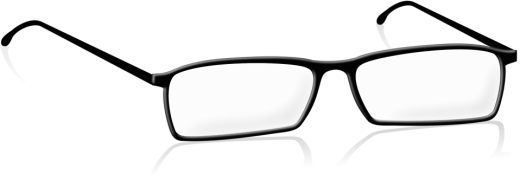 